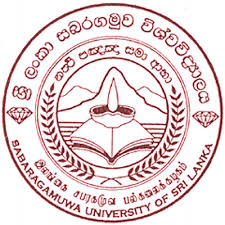 									From No. 02 Your genuine observation is highly appreciated and this will help the lecturer to improve his/her teaching. This feedback will be kept strictly confidential.Please read the following statements and circle the most appropriate answer for each statement.Any other observations if any……………………………………………………………………………………………………….............. ……………………………………………………………………………………………………….............. ……………………………………………………………………………………………………….............. Thank you for your valued evaluation.Compiled by: Centre for Quality Assurance – Sabaragamuwa University of Sri LankaEmail: info@cqa.sab.ac.lk, director@cqa.sab.ac.lkDegree ProgrammeYear and SemesterCourse Unit/ Title, Code & Credits AllowedTopic of the LessonName of Observer (Subject/General)Rev. /Prof./Dr./Mr./Ms.Name of ObserverRev. /Prof./Dr./Mr./Ms.Date of ObservationSerial No.Observation CriteriaContentVery GoodGoodNeither good nor poorPoorVery Good01Relevance of contents of lecture to the topic5432102Sufficient use of examples as supporting information5432103Emphasis on key points5432104Provision of key definition/s5432105Inclusion of research knowledge in teaching where possible5432106Encouraging students’ critical, logical thinking and ability of analysis 54321Serial No.Observation CriteriaDeliveryVery GoodGoodNeither good nor poorPoorVery Good01Summarizing the previous lesson5432102Providing the overview/ILO of lesson 5432103Signposting language use 5432104Maintaining students attention throughout the lesson 5432105Summarizing the lesson at the end 5432106Informing about the next lesson  5432107Managing time 54321Serial No.Observation Criteria Interaction with studentsVery GoodGoodNeither good nor poorPoorVery Good01Questioning at different stages of the lesson 5432102Providing sufficient time for answer/s 5432103Encouraging students to ask questions 5432104Incorporating relevant responses of students into the lecture5432105Maintaining rapport with students54321Serial No.Observation Criteria Communication skillsLecturer ....Very GoodGoodNeither good nor poorPoorVery Good01shows enthusiasm on what is delivered 5432102maintains proper eye contact5432103uses gestures and posture effectively5432104regulates pace to achieve ILOs 5432105speaks clearly and audibly5432106uses visual aid effectively54321